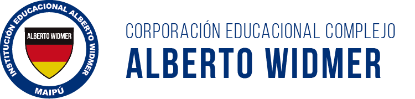 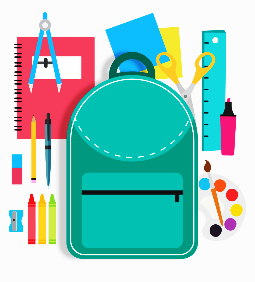 LISTA DE ÚTILES 2023Segundo básicoLos/as estudiantes deben manejar diariamente en su mochila un estuche con:(El estuche debe ser revisado diariamente con el fin de reponer aquellos útiles gastados o extraviados)Traer según horario: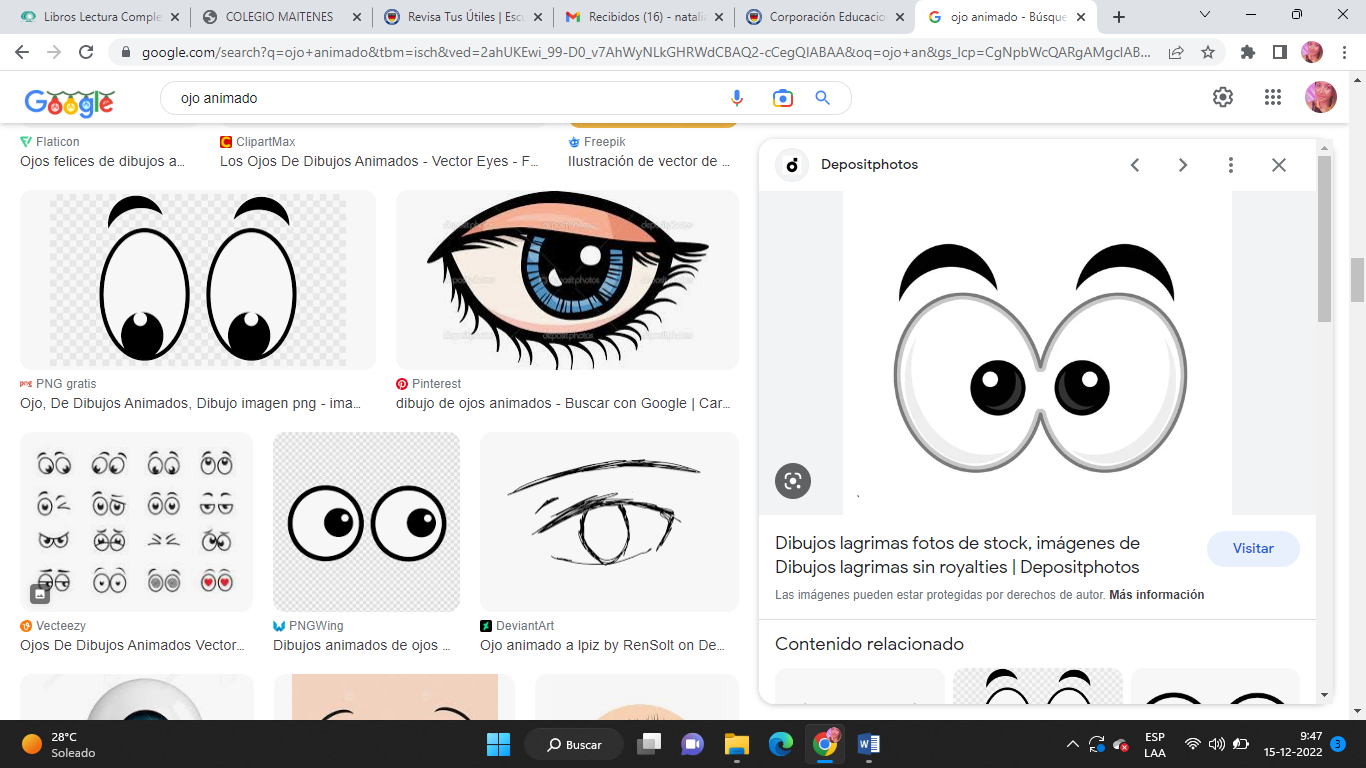 _______________________________________________________________________________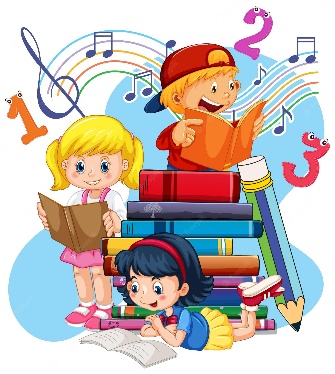 2 Lápiz grafito.Goma de borrar.Regla de 20 cm.12 lápices de colores de madera.Destacador.Pegamento en barra.1 tijera punta roma.Sacapuntas con receptáculo.1 lápiz bicolor (rojo y azul)Lenguaje y Comunicación1 cuaderno de 100 hojas collage cuadro grande que debe forrar de color rojo.1 cuaderno de 80 hojas cuadro grande  collage para copias y dictados.1 diccionario de la lengua española.Matemática1 cuaderno de 100 hojas cuadro grande  collage que debe forrar de color azul.Historia y Geografía1 cuaderno de 80 hojas cuadro grande collage que debe forrar de color naranjo.Ciencias Naturales1 cuaderno de 80 hojas cuadro grande collage que debe forrar de color verde.Inglés 1 cuaderno de 80 hojas cuadro grande collage que debe forrar de color blanco.Artes Visuales1 cuaderno croquis  de 60 hojas.5 paquetes pequeños de papel lustre.Tecnología– Música – orientación (se utilizará el mismo cuaderno para las 3 asignaturas)1 cuaderno cuadro grande 100 hojas collage que debe forrar de color celeste.Religión1  cuaderno de 60 hojas cuadro grande collage que debe forrar de color rosado.Educación Física y Salud1 cuaderno cuadro grande 60 hojas.Útiles de aseo personal: Colonia en envase de plástico, toalla de mano, jabón individual y polera de cambio del colegio o blanca (traer clase a clase).FECHA EVALUACIÓNTÍTULOAUTOR(A)EDITORIALVIERNES 31 DE MARZO.LA HISTORIA DE BABAJEAN DE BRUNHOFFALFAGUARAVIERNES 28 DE ABRILABUELA DE ARRIBAABUELA DE ABAJOTOMIE DE PAOLAEL BARCO DE VAPORMIÉRCOLES 31 DE MAYOAMIGOS EN EL BOSQUEANA MARÍA ILLANESALFAGUARAVIERNES 30 DE JUNIOLOS MEJORES AMIGOS RACHEL ANDERSONALFAGUARAJUEVES 31 DE AGOSTOLA HISTORIA DE ERNESTOMERCÉ COMPANYEL BARCO DE VAPORVIERNES 29 DE SEPTIEMBRE¡AY, CUANTO ME QUIERO!MAURICIO PAREDESALFAGUARAMARTES 31 DE OCTUBRE¡AY, CUANTO ME VUELVO A QUERER!MAURICIO PAREDESALFAGUARA